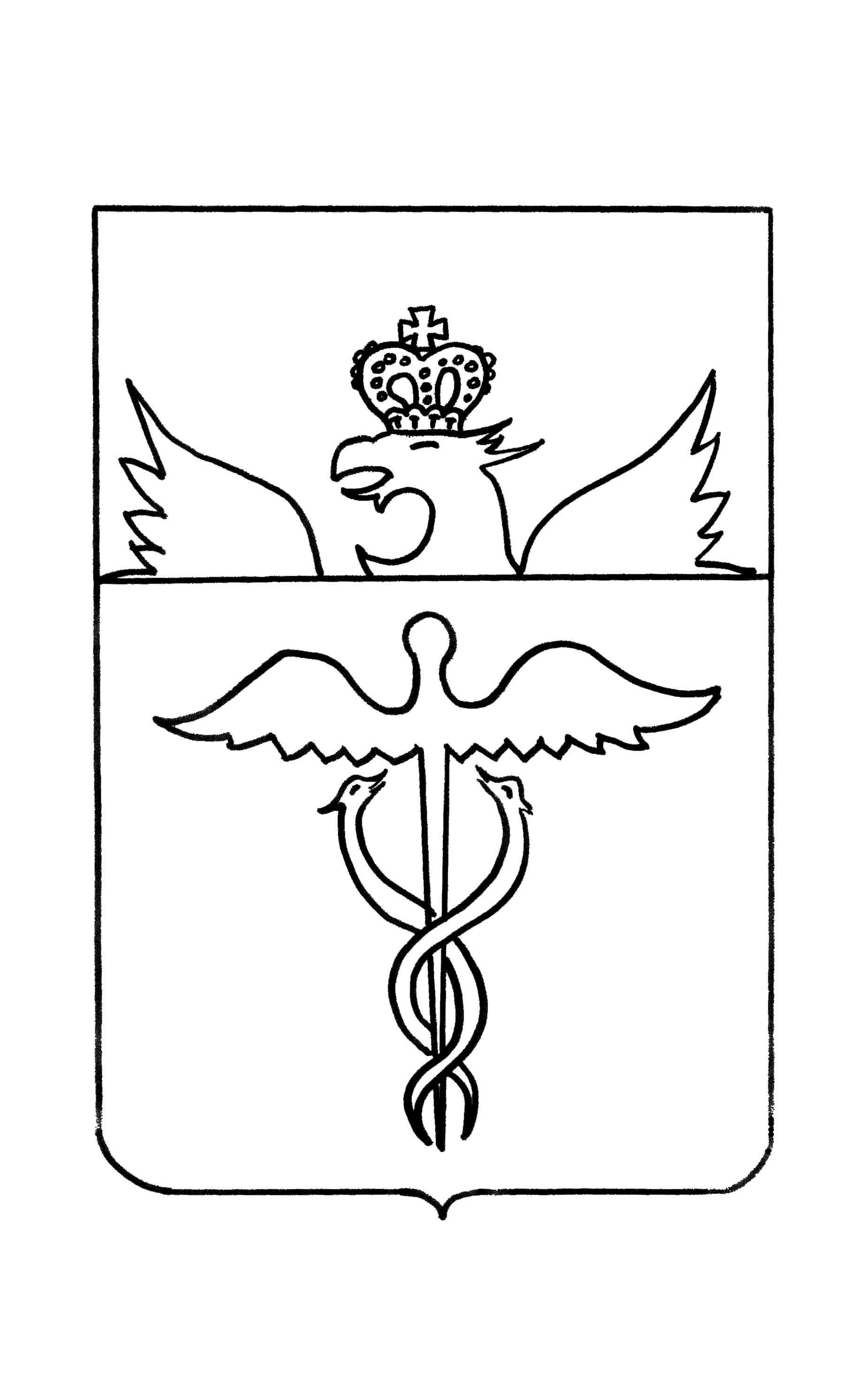 АдминистрацияБутурлиновского городского поселенияБутурлиновского муниципального районаВоронежской областиПостановлениеот 27.12.2018 г. № 718            г. БутурлиновкаОб утверждении муниципальной программы Бутурлиновского городского поселения Бутурлиновского муниципального района Воронежской области «Формирование законопослушного поведения участников дорожного движения на 2019-2024 гг.»В соответствии с Федеральным законом от 06.10.2003 №131-ФЗ «Об общих принципах организации местного самоуправления в Российской Федерации», администрации Бутурлиновского городского поселенияПОСТАНОВЛЯЕТ:1. Утвердить муниципальную программу Бутурлиновского городского поселения Бутурлиновского муниципального района Воронежской области «Формирование законопослушного поведения участников дорожного движения на 2019-2024 гг.» согласно приложению. 2. Настоящее постановление опубликовать в официальном периодическом печатном издании «Вестник муниципальных правовых актов Бутурлиновского городского поселения Бутурлиновского муниципального района Воронежской области» и разместить в информационно-телекоммуникационной сети «Интернет» на официальном сайте органов местного самоуправления Бутурлиновского городского поселения Бутурлиновского муниципального района Воронежской области.3. Контроль исполнения настоящего постановления оставляю за собой.Глава администрации Бутурлиновского городского поселения                                                                    А. В. ГоловковПриложениек постановлению администрации Бутурлиновского городского поселения от 27.12.2018 г. № 718Муниципальная программа Бутурлиновского городского поселения Бутурлиновского муниципального района Воронежской области «Формирование законопослушного поведения участников дорожного движения на 2019-2024 гг.»Бутурлиновка, 2018 г.ПАСПОРТмуниципальной программы Бутурлиновского городского поселения Бутурлиновского муниципального района Воронежской области «Формирование законопослушного поведения участников дорожного движения на 2019-2024 гг.»1. Общая характеристика текущего состояния системы безопасности дорожного движенияПроблема опасности дорожного движения на территории Бутурлиновского городского поселения связанная с автомобильным транспортом, в последнее десятилетие приобрела особую остроту, в связи с несоответствием дорожно-транспортной инфраструктуры потребностям общества и государства в безопасном дорожном движении, недостаточной эффективностью функционирования системы обеспечения безопасности дорожного движения и крайне низкой дисциплиной участников дорожного движения.Предупреждение опасного поведения детей дошкольного и школьного возраста, участников дорожного движения; создание комплексной схемы профилактики ДТП в целях формирования участников дорожного движения стереотипа законопослушного поведения и негативного отношения к правонарушениям в сфере дорожного движения, правовое воспитание участников дорожного движения.Основными видами ДТП являются автомобильные наезды на препятствия, опрокидывания транспортных средств. Более  80 %  всех ДТП связаны с нарушениями Правил дорожного движения Российской Федерации водителями транспортных средств. Более трети всех происшествий связаны с неправильным выбором скорости движения. Определяющее влияние на аварийность оказывают водители транспортных средств, принадлежащих физическим лицам.Сложная обстановка с аварийностью и наличие тенденций к дальнейшему ухудшению ситуации во многом объясняются следующими причинами:- постоянно возрастающая мобильность населения;- уменьшение перевозок общественным транспортом и увеличение перевозок личным транспортом;- нарастающая диспропорция между увеличением количества автомобилей и протяженностью улично-дорожной сети, не рассчитанной на современные транспортные потоки;- увеличение количества большегрузного транспорта;- недисциплинированность и нарушение правил движения другими участниками движения (пешеходы, велосипедисты и т.д.)Следствием такого положения дел являются ухудшение условий дорожного движения и, как следствие, рост количества ДТП.Анализ особенностей современного дорожно-транспортного травматизма показывает, что происходит постепенное увеличение количества ДТП, в результате которых пострадавшие получают травмы, характеризующиеся особой степенью тяжести. Это характерно для ДТП на автомобильных дорогах, как в населенных пунктах, так и вне населенных пунктов. Усугубление обстановки с аварийностью и наличие проблемы обеспечения безопасности дорожного движения требуют выработки и реализации долгосрочной государственной стратегии, а также формирования эффективных механизмов взаимодействия органов местного самоуправления с другими ведомствами при возможно более полном учете интересов граждан.Сложная обстановка с аварийностью и наличие тенденций к дальнейшему ухудшению ситуации во многом объясняются следующими причинами:- высокий уровень аварийности и тяжелых последствий ДТП (в том числе детский травматизм);- значительная доля людей наиболее активного трудоспособного возраста (20-40 лет) среди лиц, погибших в результате ДТП;- продолжающееся ухудшение условий дорожного движения;- низкий уровень безопасности перевозок пассажиров автомобильным транспортом.Таким образом, необходимость разработки и реализации муниципальной программы обусловлена следующими причинами:- социально-экономическая острота проблемы;- межотраслевой и межведомственный характер проблемы;- необходимость привлечения к решению проблемы федеральных органов государственной власти, региональных органов государственной власти, органов местного самоуправления и общественных институтов.Применение программно-целевого метода позволит осуществить:- формирование основ и приоритетных направлений профилактики ДТП и снижения тяжести их последствий;- реализацию комплекса мероприятий, в том числе профилактического характера, снижающих количество ДТП с пострадавшими и количество лиц, погибших в результате ДТП;- координацию деятельности органов местного самоуправления в области обеспечения безопасности дорожного движения.Вместе с тем, применение программно-целевого метода к решению проблемы повышения безопасности дорожного движения сопряжено с определенными рисками. Так, в процессе реализации муниципальной программы возможно выявление отклонения в достижении промежуточных результатов из-за несоответствия влияния отдельных мероприятий муниципальной программы на ситуацию в сфере аварийности их ожидаемой эффективности, обусловленного использованием новых подходов к решению задач в области обеспечения безопасности дорожного движения. В целях управления указанным риском в процессе реализации муниципальной программы предусматриваются:- создание эффективной системы управления на основе четкого распределения функций, полномочий и ответственности основных исполнителей муниципальной программы;- мониторинг выполнения муниципальной программы, регулярный анализ и при необходимости ежегодная корректировка и ранжирование индикаторов и показателей, а также мероприятий муниципальной программы.2. Цели, задачи и показатели (индикаторы), основные ожидаемые конечные результаты, сроки и этапы реализации муниципальной программыОсновной целью муниципальной программы является формирование законопослушного поведения участников дорожного движения. Это позволит снизить  показатели аварийности и, следовательно, уменьшить социальную остроту проблемы. Условиями достижения цели муниципальной программы является решение следующих задач:- создание системы профилактических мер, направленных на формирование у участников дорожного движения законопослушного поведения;- совершенствование системы мер по предупреждению детского дорожно-транспортного травматизма, формирование у детей навыков безопасного поведения на дорогах;- снижение количества дорожно-транспортных происшествий.Перечень целевых показателей муниципальной программы предоставлен в приложении №1 к настоящей муниципальной программе. Сведения о показателях, включенных в федеральный план статистических работ, приведены в приложении №2.Этапы реализации муниципальной программы не выделяются. Муниципальная программа будет осуществляться с 2019 по 2024 годы.3. Обоснование выделения подпрограмм муниципальной программы, обобщенная характеристика основных мероприятийДостижение целей муниципальной программы и решение ее задач осуществляется в рамках подпрограммы:«Повышение безопасности дорожного движения».Программа будет осуществляться путем реализации программных мероприятий.Программные мероприятия должны быть направлены на создание безопасных условий для всех участников дорожного движения. Выполнение мероприятий по организации дорожного движения обеспечит оптимизацию режимов движения автомобилей, выявление опасных участков улично-дорожной сети и разработку мероприятий по их устранению. Ожидаемый результат реализации мероприятия программы – сокращение количества дорожно-транспортных происшествий, в том числе с участием пешеходов, на улично-дорожной сети, сокращение количества правонарушений участниками дорожного движения.Формирование безопасного поведения участников дорожного движения создает условия для эффективной реализации государственной политики по обеспечению безопасности дорожного движения.Основными задачами мероприятий муниципальной программы являются применение наиболее эффективных методов пропаганды безопасного дорожного движения с учетом дифференцированной структуры мотивации поведения различных групп участников дорожного движения. Будет осуществлен переход от стандартных малоэффективных методов пропаганды таких, как нравоучение и устрашение, к формам, учитывающим выделение групп, их мотивацию, средства активации, определение наиболее важных компонентов воздействия, оценку эффективности пропаганды.Для формирования общественного мнения необходимо, чтобы средства массовой информации с самого начала были фактическими участниками реализации мероприятий по совершенствованию организации дорожного движения. Содержательная научно-популярная информация о новых  решениях, обеспечивающих сокращение времени поездки, повышение удобства и комфортабельности, повышение безопасности будет создавать готовность общества к принятию предложения мероприятий.Особое значение придается воспитанию детей безопасному поведению на улицах и дорогах. Мероприятия муниципальной программы предусматривают как можно более раннее воспитание современного предупреждения появления навыков неадаптированного поведения и отрицательных психологических установок.В процессе выполнения мероприятий этой муниципальной программы должна быть создана система, активно воздействующая на индивидуальное и массовое сознание участников движения, формирующая у них отношение к вопросам безопасности движения как жизненно важным и индивидуально значимым.4. Информация по ресурсному обеспечению муниципальной программыРесурсного обеспечения для реализации Муниципальной программы не требуется.5. План мероприятий по повышению уровня правосознания и формированию законопослушного поведения участников дорожного движения в образовательных учреждениях, расположенных на территории Бутурлиновского городского поселения 2019-2024 гг.6. Механизм реализации муниципальной программыМеханизм реализации муниципальной программы базируется на принципах четкого разграничения полномочий и ответственности всех исполнителей муниципальной программы. Решение задач по формированию и эффективному управлению реализацией муниципальной программы будет осуществляться путем обоснованного выбора форм и методов управления. Управление муниципальной программой осуществляет администрация Бутурлиновского городского поселения. Реализация и контроль над выполнением муниципальной программы осуществляются в соответствии с действующим законодательством.Прекращение действия муниципальной программы наступает в случае завершения ее реализации, а досрочное прекращение – в случае признания неэффективности ее реализации в соответствие с решением администрации Бутурлиновского городского поселения.7. Подпрограмма «Повышение безопасности дорожного движения» муниципальной программы8. Характеристика сферы реализации подпрограммы «Повышение безопасности дорожного движения» Обеспечение безопасности дорожного движения является одной из важных социально экономических и демографических задач Российской Федерации. Аварийность на автомобильном транспорте наносит огромный материальный и моральный ущерб как обществу в целом, так и отдельным гражданам. Дорожно-транспортный травматизм приводит к исключению из сферы производства людей трудоспособного возраста. Гибнут и становятся инвалидами дети.Обеспечение безопасности дорожного движения является составной частью национальных задач обеспечения личной безопасности, решения демографических, социальных и экономических проблем, повышения качества жизни, содействия региональному развитию.Одним из главных направлений демографической политики, в соответствии с Концепцией демографической политики Российской Федерации на период до 2025 года, обозначено снижение смертности населения, прежде всего, высокой смертности мужчин в трудоспособном возрасте от внешних причин, в том числе в результате дорожно-транспортных происшествий.Цели повышения уровня безопасности транспортной системы, сокращения темпов роста количества дорожно-транспортных происшествий, снижения тяжести их последствий, числа пострадавших и погибших в них обозначены и в Транспортной стратегии Российской Федерации на период до 2030 года.Таким образом, задачи сохранения жизни и здоровья участников дорожного движения и, как следствие, сокращение демографического и социально-экономического ущерба от дорожно-транспортных происшествий и их последствий согласуются с приоритетными задачами социально-экономического развития Российской Федерации в долгосрочной и среднесрочной перспективе и направлены на обеспечение снижения темпов убыли населения Российской Федерации, создание условий для роста его численности.Наблюдается рост погибших в дорожно-транспортных происшествиях. Это связано с увеличением парка автотранспортных средств и неисполнением участниками дорожного движения правил дорожного движения.При условии сохраняющейся улично-дорожной сети предполагается увеличение интенсивности дорожного движения и, соответственно, количества дорожно-транспортных происшествий.Другим фактором риска, оказывающим влияние на результаты подпрограммы на который участники государственной программы не могут оказать непосредственного влияния, является рост количества дорожно-транспортных происшествий с участием водителей, стаж управления транспортным средством, которых менее 3-х лет.Для эффективного решения проблем с дорожно-транспортной аварийностью и обеспечения снижения ее показателей необходимо продолжение системной реализации мероприятий по повышению безопасности дорожного движения и обеспеченность их финансовыми ресурсами.С учетом изложенного, можно сделать вывод об актуальности и обоснованной необходимости продолжения работы в области обеспечения безопасности дорожного движения в рамках подпрограммы.9. Цели, задачи и показатели (индикаторы), основные ожидаемые конечные результаты, сроки и этапы реализации подпрограммы «Повышение безопасности дорожного движения» муниципальной программыЦелью подпрограммы является сокращение количества лиц, пострадавших в результате дорожно-транспортных происшествий.Условиями ее достижения является решение задачи обеспечения безопасности дорожного движения на автомобильных дорогах общего пользования и улично-дорожной сети Бутурлиновского городского поселения.Для решения этой задачи необходимо выполнить следующие условия:- снижение тяжести травм в дорожно-транспортных происшествиях;- создание системы профилактических мер, направленных на формирование у участников дорожного движения законопослушного поведения;- совершенствование системы мер по предупреждению детского дорожно-транспортного травматизма;- снижение количества дорожно-транспортных происшествий;- повышение уровня организации дорожного движения на территории Бутурлиновского городского поселения  на основе внедрения и применения технических средств регулирования дорожным движением.Оценка достижения цели подпрограммы по годам ее реализации осуществляется с использованием системы целевых показателей подпрограммы:- количество лиц, погибших в результате дорожно-транспортных происшествий;- количество детей погибших в ДТП.Основные ожидаемые конечные результаты реализации подпрограммы:- создание современной системы обеспечения безопасности дорожного движения на автомобильных дорогах общего пользования и улично-дорожной сети Бутурлиновского городского поселения.Сроки реализации подпрограммы: 2019 – 2024 годы.Этапы реализации подпрограммы не выделяются.10. Характеристика основных мероприятий и мероприятий ведомственных целевых программ подпрограммы «Повышение безопасности дорожного движения» Подпрограмма будет осуществляться путем реализации программных мероприятий, распределенных по следующим направлениям:- развитие системы организации движения транспортных средств и пешеходов и повышение безопасности дорожных условий;- организация деятельности по предупреждению аварийности;- совершенствование организации дорожного движения в Бутурлиновском городском поселении;- сокращение количества дорожно-транспортных происшествий с участием несовершеннолетних.Достижение целей подпрограммы «Повышение безопасности дорожного движения» муниципальной программы планируется за счет реализации следующих мероприятий:- распространение в ходе мероприятий атрибутики и аксессуаров с пропагандистской тематикой по соблюдению правил дорожного движения;- проведение профилактических акций и массовых мероприятий, направленных на повышение правового сознания и предупреждения опасного поведения участников дорожного движения, профилактику детского дорожно-транспортного травматизма;- принятие участия в проведении детских конкурсов, викторин;- организация и проведение в образовательных учреждениях занятий, направленных на повышение у участников дорожного движения уровня правосознания, в том числе стереотипа законопослушного поведения и негативного отношения к правонарушениям в сфере дорожного движения;- размещение публикаций по вопросам безопасности дорожного движения в СМИ для повышения правового сознания и формирование законопослушного поведения участников дорожного движения;- организация и проведение совместно с владельцами дорог обследования на предмет осуществления содержания дорожной сети на соответствие нормам и требованиям ГОСТ;- проведение на территории Бутурлиновского городского поселения целевых профилактических операций по выявлению водителей, управляющих транспортными средствами в нетрезвом состоянии, операций «Автобус», «Мотоцикл», «Внимание, дети!», «Детское кресло», «Ремень безопасности» и др.Приложение №1к муниципальной программе Бутурлиновского городского поселения«Формирование законопослушногоповедения участников дорожного движения» СВЕДЕНИЯО показателях муниципальной программы Бутурлиновского городского поселения «Формирование законопослушного поведения участников дорожного движения», подпрограмм муниципальной программы и их значенияхПриложение №2к муниципальной программе Бутурлиновского городского поселения«Формирование законопослушногоповедения участников дорожного движения» СВЕДЕНИЯо показателях, включенных в федеральный (региональный) план статических работНаименование муниципальной программыМуниципальная программа Бутурлиновского городского поселения Бутурлиновского муниципального района Воронежской области «Формирование законопослушного поведения участников дорожного движения на 2019-2024 гг.» (далее – муниципальная программа).Ответственный исполнитель муниципальной программыАдминистрация Бутурлиновского городского поселения.Соисполнители муниципальной программыОбразовательные учреждения.Подпрограмма муниципальной программыПовышение безопасности дорожного движения.Цель муниципальной программыФормирование законопослушного поведения участников дорожного движения.Задачи муниципальной программы1. Создание комплексной системы профилактики ДТП в целях формирования у участников дорожного движения стереотипа законопослушного поведения и негативного отношения к правонарушениям в сфере дорожного движения, реализация программы правового воспитания участников дорожного движения, культуры их поведения.2. Совершенствование системы профилактики детского дорожно-транспортного травматизма, формирование у детей навыков безопасного поведения на дорогах.3. Снижение количества дорожно-транспортных происшествий (далее - ДТП)Целевые индикаторы и показатели муниципальной программы1. Снижение количества зарегистрированных нарушений правил дорожного движения на территории Бутурлиновского городского поселения.2. Доля учащихся (воспитанников) задействованных в мероприятиях и профилактике ДТП.Срок и этапы реализации муниципальной программы2019 – 2024 годы, этапы муниципальной программы не выделяются.Объемы финансирования муниципальной  программыФинансирование муниципальной программы не предусмотрено.Ожидаемые результаты реализации муниципальной программыОбеспечение безопасности дорожного движения, сокращение количества дорожно-транспортных происшествий с участием несовершеннолетних.№ п/пНаименование мероприятийСрок исполненияОбъем финансирования, тыс. руб.Исполнители123451Подготовка методических рекомендаций по обучению детей правилам безопасности дорожного движенияСентябрь-декабрь 2019-2024 гг.Не требуетсяОтдел по образованию и молодежной политике, образовательные учреждения,ОГИБДД ОМВД РФ по Бутурлиновскому району (по согласованию)2Обеспечение образовательных учреждений перечнем нормативно-правовой документации, регламентирующей деятельность образовательных учреждений по обеспечению дорожного движения и снижению детского дорожно-транспортного травматизмаДо 01.09.2019-2024 гг.Не требуетсяОтдел по образованию и молодежной политике, образовательные учреждения,ОГИБДД ОМВД РФ по Бутурлиновскому району (по согласованию)3Организация и проведение уроков правовых знаний в образовательных учреждениях в рамках Всероссийской акции «Внимание – дети!»Сентябрь, октябрь 2019-2024 гг.,апрель-май 2019-2024 гг.Не требуетсяОтдел по образованию и молодежной политике, образовательные учреждения (по согласованию)4Организация и проведение в школах и дошкольных образовательных учреждениях дополнительного образования детей акции «Неделя безопасности» в рамках Международной недели безопасности на дорогах.Апрель 2019-2024 гг.Не требуетсяОтдел по образованию и молодежной политике, образовательные учреждения (по согласованию)5Организация и проведение в образовательных учреждениях занятий, направленных на повышение у участников дорожного движения уровня правосознания, в том числе стереотипа законопослушного поведения и негативного отношения к правонарушениям в сфере дорожного движения.В течение 2019-2024 гг.Не требуетсяОтдел по образованию и молодежной политике, образовательные учреждения (по согласованию)6Проведение соревнований, игр, конкурсов творческих работ среди детей по безопасности дорожного движения (городские соревнования «Безопасное колесо», конкурсы и викторины по ПДД).В течение 2019-2024 гг.Не требуетсяОтдел по образованию и молодежной политике, образовательные учреждения (по согласованию)7Проведение мероприятий в образовательных учреждениях по формированию стереотипа законопослушного поведения и негативного отношения к правонарушениям в сфере дорожного движения.В течение 2019-2024 гг.Не требуетсяОтдел по образованию и молодежной политике, образовательные учреждения (по согласованию)8Размещение публикаций по вопросам безопасности дорожного движения в СМИ для повышения правового сознания и формирование законопослушного проведения участников дорожного движения.В течение 2019-2024 гг.Не требуетсяАдминистрация Бутурлиновского городского поселения, ОГИБДД ОМВД РФ по Бутурлиновскому району (по согласованию)9Проведение на территории Бутурлиновского городского поселения целевых профилактических операций по выявлению водителей, управляющих транспортными средствами в нетрезвом состоянии, операций «Автобус», «Мотоцикл», «Внимание дети!», «Детское кресло», «Ремень безопасности», и др.В течение 2019-2024 гг.Не требуетсяОГИБДД ОМВД РФ по Бутурлиновскому району. (по согласованию)10Совещание по актуальным вопросам обеспечения безопасности дорожного движенияМай 2019-2024 гг.Не требуетсяОтдел по образованию и молодежной политике, образовательные учреждения,ОГИБДД ОМВД РФ по Бутурлиновскому району (по согласованию).11Участие в видеоконференциях по безопасности дорожного движения и профилактике детского дорожно-транспортного травматизма.В течение2019-2024 гг.Не требуетсяОтдел по образованию и молодежной политике (по согласованию)Наименование подпрограммы муниципальной программы Бутурлиновского городского поселенияПовышение безопасности дорожного движенияОтветственный исполнитель муниципальной программыАдминистрация Бутурлиновского городского поселенияУчастники подпрограммы муниципальной  программыМуниципальные образовательные учрежденияПрограммно-целевые инструменты подпрограммы муниципальной программы Бутурлиновского городского поселенияОтсутствуютЦель подпрограммы муниципальной программы Бутурлиновского городского поселенияСокращение количества лиц, пострадавших в результате дорожно-транспортных происшествий (далее ДТП)Задачи подпрограммы муниципальной программы Бутурлиновского городского поселенияОбеспечение безопасности дорожного движения на автомобильных дорогах общего пользования и улично-дорожной сети г. БутурлиновкаЦелевые индикаторы и показатели подпрограммы муниципальнойпрограммы Бутурлиновского городского поселенияКоличество лиц, погибших в результате дорожно-транспортных происшествий.Количество детей погибших в ДТПСрок и этапы реализации подпрограммы муниципальной программы Бутурлиновского городского поселенияЭтапы муниципальной программы не выделяются.Объемы финансирования подпрограммы муниципальной  программыБутурлиновского городского поселенияФинансирование подпрограммы муниципальной программы не предусмотрено.Ожидаемые результаты реализации подпрограммы муниципальной программыБутурлиновского городского поселенияСоздание современной системы обеспечения безопасности дорожного движения на автомобильных дорогах общего пользования и улично-дорожной сети г. Бутурлиновка. Сокращение количества дорожно-транспортных происшествий с участием несовершеннолетних.№ п/пНомер и наименование показателяЕдиница измеренияЗначение показателяЗначение показателяЗначение показателяЗначение показателяЗначение показателяЗначение показателяЗначение показателя№ п/пНомер и наименование показателяЕдиница измерения2018 факт2019год2020год2021год2022год2023год2024 годМуниципальная программа Бутурлиновского городского поселения «Формирование законопослушного поведения участников дорожного движения»Муниципальная программа Бутурлиновского городского поселения «Формирование законопослушного поведения участников дорожного движения»Муниципальная программа Бутурлиновского городского поселения «Формирование законопослушного поведения участников дорожного движения»Муниципальная программа Бутурлиновского городского поселения «Формирование законопослушного поведения участников дорожного движения»Муниципальная программа Бутурлиновского городского поселения «Формирование законопослушного поведения участников дорожного движения»Муниципальная программа Бутурлиновского городского поселения «Формирование законопослушного поведения участников дорожного движения»Муниципальная программа Бутурлиновского городского поселения «Формирование законопослушного поведения участников дорожного движения»Муниципальная программа Бутурлиновского городского поселения «Формирование законопослушного поведения участников дорожного движения»Муниципальная программа Бутурлиновского городского поселения «Формирование законопослушного поведения участников дорожного движения»Муниципальная программа Бутурлиновского городского поселения «Формирование законопослушного поведения участников дорожного движения»1.Показатель 1. Количество зарегистрированных нарушений правил дорожного движения на территории Бутурлиновского городского поселенияНарушений ПДД2250190018001700160015001400Подпрограмма 1  «Повышение безопасности дорожного движения»Подпрограмма 1  «Повышение безопасности дорожного движения»Подпрограмма 1  «Повышение безопасности дорожного движения»Подпрограмма 1  «Повышение безопасности дорожного движения»Подпрограмма 1  «Повышение безопасности дорожного движения»Подпрограмма 1  «Повышение безопасности дорожного движения»Подпрограмма 1  «Повышение безопасности дорожного движения»Подпрограмма 1  «Повышение безопасности дорожного движения»Подпрограмма 1  «Повышение безопасности дорожного движения»Подпрограмма 1  «Повышение безопасности дорожного движения»2.Показатель 1.1. Количество лиц, погибших в результате ДДТчеловек5444332№ п/пНомер и наименование показателя (индикатора)Пункт федерального (регионального) плана статических работНаименование формы статического наблюдения и реквизиты акта, в соответствии с которым утверждена формаСубъект официального статистического учета1Показатель 1. Количество зарегистрированных правил дорожного движения на территории Бутурлиновского городского поселенияРаздел 1 приказа Федеральной службы государственной статистики от 15 ноября 2013 г. N450 «Об утверждении статистического инструментария для организации Министерством внутренних дел Российской Федерации федерального статистического наблюдения за состоянием безопасности дорожного движения» Форма N1-БДД Приказ Росстата: Об утверждении формы от 15.11.2013 N450Росстат2Показатель 1.1Количество лиц, погибших в результате дорожно-транспортных происшествий3.1 (постановление Госкомстата РФ от 26.12.1995 №207)Ежемесячная форма N ДТП «Сведения о дорожно-транспортных происшествиях» утвержденная постановлением Госкомстата РФ от 26.12.1995 №207Росстат